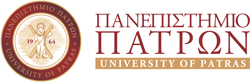 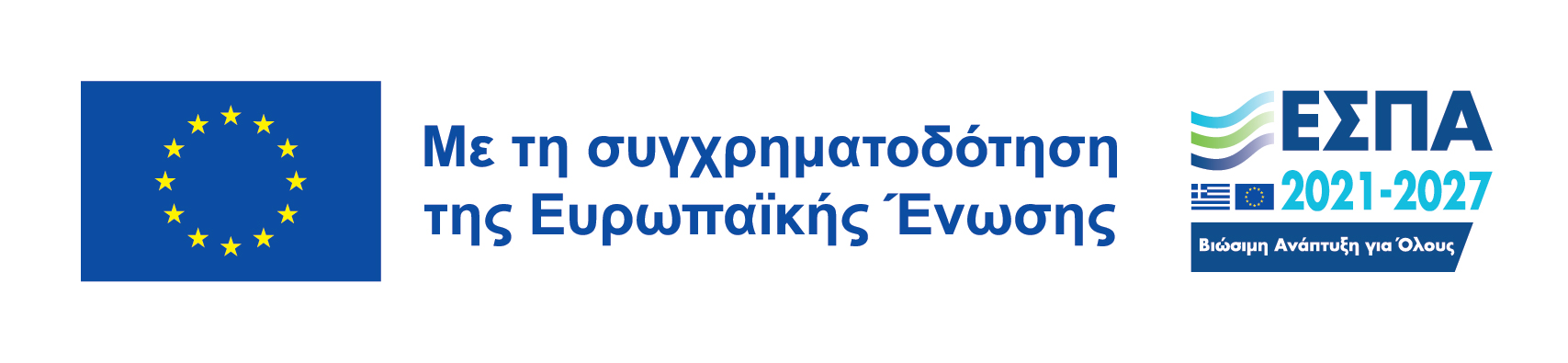 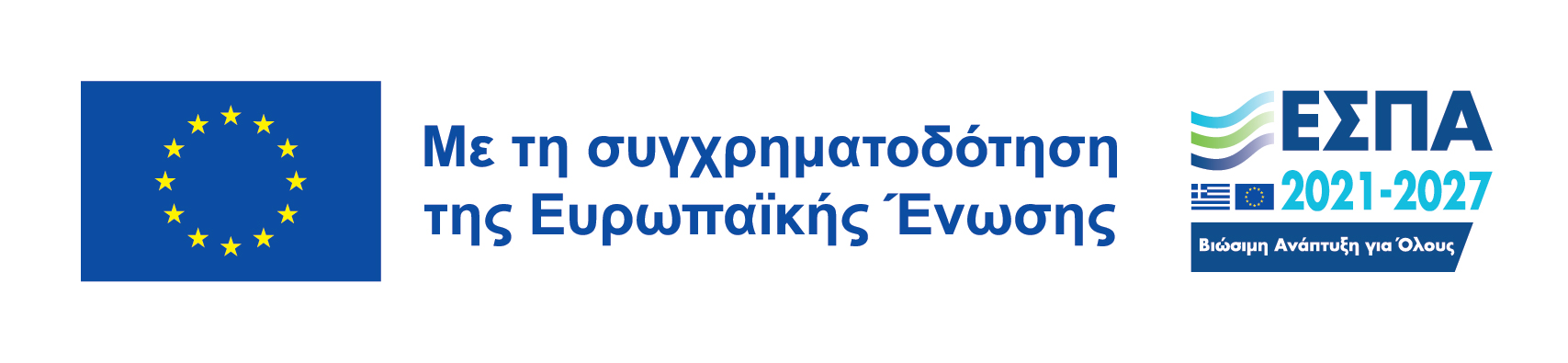 ΔΙΑΒΙΒΑΣΤΙΚΟ ΥΠΟΨΗΦΙΟΤΗΤΑΣΘέμα:	Υποβολή Πρότασης για την Πρόσκληση Εκδήλωσης Ενδιαφέροντος με αρ. πρωτ. ……../….-….-2024.Σας υποβάλλω πρόταση εκδήλωσης ενδιαφέροντος με όλα τα σχετικά δικαιολογητικά για την παροχή έργου στο Γνωστικό Αντικείμενο …………………………………………… του Τμήματος ………………..………… της Σχολής ............................................................. του Πανεπιστημίου Πατρών, στο πλαίσιο της Πράξης «Απόκτηση Ακαδημαϊκής Διδακτικής Εμπειρίας σε Νέους Επιστήμονες Κατόχους Διδακτορικού στο Πανεπιστήμιο Πατρών»  με κωδικό ΦΚ 82838 / MIS 6003416.Αποδέχομαι πλήρως το περιεχόμενο της προκήρυξης, δηλαδή τους όρους και τις προϋποθέσεις συμμετοχής στη διαδικασία επιλογής και κατάρτισης της σχετικής σύμβασης.Συνημμένα:1)2)3)…Πάτρα,	     /       /2024    (Υπογραφή)Επώνυμο: …………………………………………Όνομα: ………………………………………….....Διεύθυνση: ………………………………………..Τηλ.: ………………………………………………Κιν.: ……………………………………………….Email: …………………………………………….. 					Προς: Επιτροπή Αξιολόγησης  Τμήματος …………………………. 